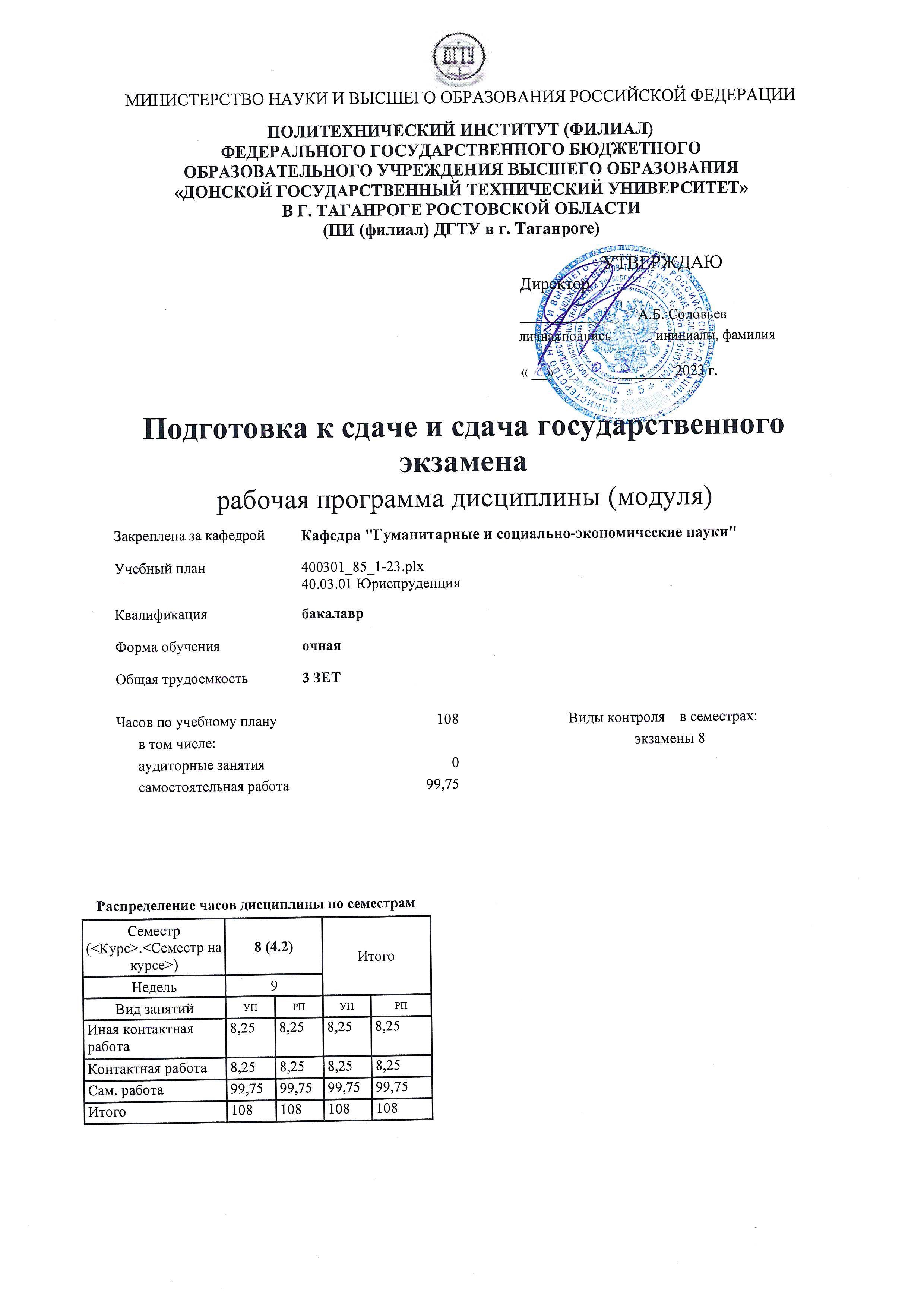 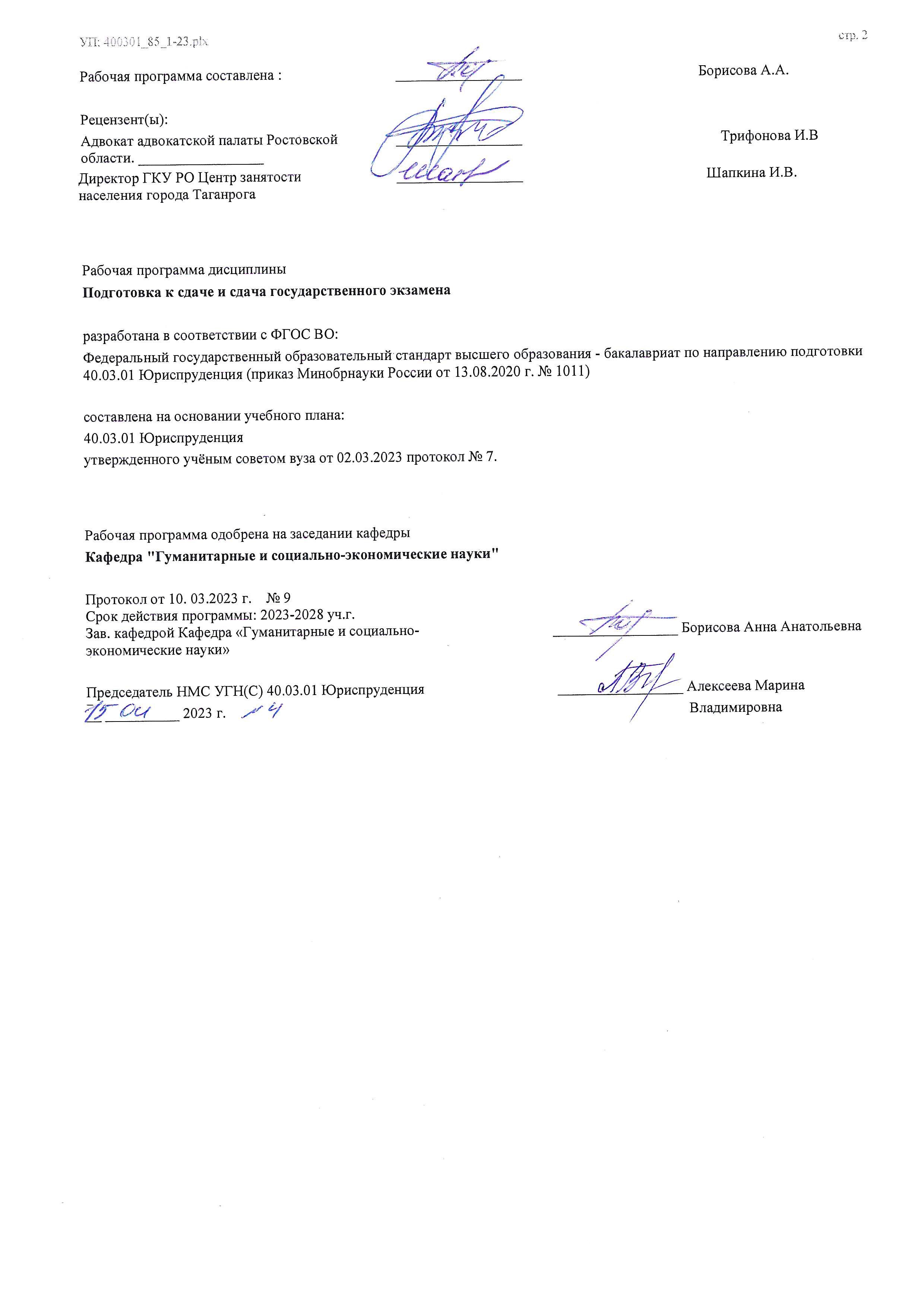  	Визирование РПД для исполнения в очередном учебном году 	 	 	 	  Председатель НМС УГН(С) 	 	 40.03.01 	 	 Алексеева Марина Владимировна                __ __________ 2024 г.  Рабочая программа пересмотрена, обсуждена и одобрена для 	 	 	 	 исполнения в 2024-2025 учебном году на заседании кафедры Кафедра "Гуманитарные и социально-экономические науки"   	 Протокол от  __ __________ 2024 г.  №  __ 	 	 	 Зав. кафедрой Борисова Анна Анатольевна  	Визирование РПД для исполнения в очередном учебном году 	 	 	 	  Председатель НМС УГН(С) 	 	 40.03.01 	 	 Алексеева Марина Владимировна                __ __________ 2025 г.  Рабочая программа пересмотрена, обсуждена и одобрена для 	 	 	 	 исполнения в 2025-2026 учебном году на заседании кафедры Кафедра "Гуманитарные и социально-экономические науки"   	 Протокол от   	__ __________ 2025 г.  №  __ 	 	 Зав. кафедрой Борисова Анна Анатольевна  	Визирование РПД для исполнения в очередном учебном году 	 	 	 	  Председатель НМС УГН(С) 	 	 40.03.01 	 	 Алексеева Марина Владимировна                __ __________ 2026 г.  Рабочая программа пересмотрена, обсуждена и одобрена для 	 	 	 	 исполнения в 2026-2027 учебном году на заседании кафедры Кафедра "Гуманитарные и социально-экономические науки"   	 Протокол от  __ __________ 2026 г.  №  __ 	 	 	 Зав. кафедрой Борисова Анна Анатольевна  	Визирование РПД для исполнения в очередном учебном году 	 	 	 	  Председатель НМС УГН(С) 	 	 40.03.01 	 	 Алексеева Марина Владимировна                __ __________ 2027 г.  Рабочая программа пересмотрена, обсуждена и  	 	одобрена для 	 	 исполнения в 2027-2028 учебном году на заседании кафедры Кафедра "Гуманитарные и социально-экономические науки"   	 Протокол от  __ __________ 2027 г.  №  __ 	 	 	 Зав. кафедрой Борисова Анна Анатольевна  В результате освоения дисциплины (модуля) обучающийся должен 	 	 	 	 правовых норм,  подлежащих  применению  к данным  обстоятельствам;  практики  применения  указанных  норм; 1. ЦЕЛИ ОСВОЕНИЯ ДИСЦИПЛИНЫ (МОДУЛЯ) 1. ЦЕЛИ ОСВОЕНИЯ ДИСЦИПЛИНЫ (МОДУЛЯ) 1.1 Целью государственного экзамена по направлению подготовки 40.03.01 «Юриспруденция» (уровень бакалавриата) является определение теоретической и практической подготовленности выпускника к выполнению служебных задач, соответствующих его профессиональной квалификации. 1.2 Задачами государственного экзамена являются: 1.3 - определение соответствия уровня и качества подготовки выпускника требованиям федерального государственного образовательного стандарта; 1.4 - оценка теоретических знаний в области конституционного, гражданского и гражданско-процессуального права, а также практических навыков и умений выпускника; 1.5 - проверка подготовленности выпускника к профессиональной деятельности. 2. МЕСТО ДИСЦИПЛИНЫ (МОДУЛЯ) В СТРУКТУРЕ ОБРАЗОВАТЕЛЬНОЙ ПРОГРАММЫ 2. МЕСТО ДИСЦИПЛИНЫ (МОДУЛЯ) В СТРУКТУРЕ ОБРАЗОВАТЕЛЬНОЙ ПРОГРАММЫ 2. МЕСТО ДИСЦИПЛИНЫ (МОДУЛЯ) В СТРУКТУРЕ ОБРАЗОВАТЕЛЬНОЙ ПРОГРАММЫ 2. МЕСТО ДИСЦИПЛИНЫ (МОДУЛЯ) В СТРУКТУРЕ ОБРАЗОВАТЕЛЬНОЙ ПРОГРАММЫ Цикл (раздел) ОП: Цикл (раздел) ОП: Цикл (раздел) ОП: Б3 2.1 Требования к предварительной подготовке обучающегося: Требования к предварительной подготовке обучающегося: Требования к предварительной подготовке обучающегося: 2.2 Дисциплины (модули) и практики, для которых освоение данной дисциплины (модуля) необходимо как предшествующее: Дисциплины (модули) и практики, для которых освоение данной дисциплины (модуля) необходимо как предшествующее: Дисциплины (модули) и практики, для которых освоение данной дисциплины (модуля) необходимо как предшествующее: 2.2.1 Защита выпускной квалификационной работы, включая подготовку к процедуре защиты и процедуру защиты Защита выпускной квалификационной работы, включая подготовку к процедуре защиты и процедуру защиты Защита выпускной квалификационной работы, включая подготовку к процедуре защиты и процедуру защиты 2.2.2 Преддипломная практика Преддипломная практика Преддипломная практика 2.2.3 Выполнение, подготовка к процедуре защиты и защита выпускной квалификационной работы Выполнение, подготовка к процедуре защиты и защита выпускной квалификационной работы Выполнение, подготовка к процедуре защиты и защита выпускной квалификационной работы 3. КОМПЕТЕНЦИИ ОБУЧАЮЩЕГОСЯ, ФОРМИРУЕМЫЕ В РЕЗУЛЬТАТЕ ОСВОЕНИЯ ДИСЦИПЛИНЫ (МОДУЛЯ) 3. КОМПЕТЕНЦИИ ОБУЧАЮЩЕГОСЯ, ФОРМИРУЕМЫЕ В РЕЗУЛЬТАТЕ ОСВОЕНИЯ ДИСЦИПЛИНЫ (МОДУЛЯ) 3. КОМПЕТЕНЦИИ ОБУЧАЮЩЕГОСЯ, ФОРМИРУЕМЫЕ В РЕЗУЛЬТАТЕ ОСВОЕНИЯ ДИСЦИПЛИНЫ (МОДУЛЯ) 3. КОМПЕТЕНЦИИ ОБУЧАЮЩЕГОСЯ, ФОРМИРУЕМЫЕ В РЕЗУЛЬТАТЕ ОСВОЕНИЯ ДИСЦИПЛИНЫ (МОДУЛЯ) ОПК-2: Способен применять нормы материального и процессуального права при решении задач профессиональной деятельностиОПК-2: Способен применять нормы материального и процессуального права при решении задач профессиональной деятельностиОПК-2: Способен применять нормы материального и процессуального права при решении задач профессиональной деятельностиОПК-2: Способен применять нормы материального и процессуального права при решении задач профессиональной деятельностиОПК-2.5: Применяет нормы уголовного права, регулирующие общественные отношения, связанные с совершением преступных деяний, назначением наказания и применением иных мер уголовно-правового характера, устанавливающая основания привлечения к уголовной ответственности либо освобождения от уголовной ответственности и наказания ОПК-2.5: Применяет нормы уголовного права, регулирующие общественные отношения, связанные с совершением преступных деяний, назначением наказания и применением иных мер уголовно-правового характера, устанавливающая основания привлечения к уголовной ответственности либо освобождения от уголовной ответственности и наказания ОПК-2.5: Применяет нормы уголовного права, регулирующие общественные отношения, связанные с совершением преступных деяний, назначением наказания и применением иных мер уголовно-правового характера, устанавливающая основания привлечения к уголовной ответственности либо освобождения от уголовной ответственности и наказания ОПК-2.5: Применяет нормы уголовного права, регулирующие общественные отношения, связанные с совершением преступных деяний, назначением наказания и применением иных мер уголовно-правового характера, устанавливающая основания привлечения к уголовной ответственности либо освобождения от уголовной ответственности и наказания Знать: Знать: Знать: Знать: Уровень 1 Уровень 1 содержание уголовного закона, а также нормативные правовые акты, действующие в сфере уголовной политики, в объеме, определяемом содержанием программы учебной дисциплины, а также иметь необходимое для решения уголовно-правовых задач представление о смежных отраслях права содержание уголовного закона, а также нормативные правовые акты, действующие в сфере уголовной политики, в объеме, определяемом содержанием программы учебной дисциплины, а также иметь необходимое для решения уголовно-правовых задач представление о смежных отраслях права Уровень 2 Уровень 2 систему доктринальных общепризнанных (господствующих) и полемических уголовно-правовых суждений об уголовном законе, принципах уголовного права, основаниях уголовной ответственности систему доктринальных общепризнанных (господствующих) и полемических уголовно-правовых суждений об уголовном законе, принципах уголовного права, основаниях уголовной ответственности Уровень 3 Уровень 3 методические приемы работы с уголовно-правовой информацией и решения уголовно-правовых задач, состоящих в применении уголовного закона для квалификации деяний и определения возможных мер уголовно-правового воздействия методические приемы работы с уголовно-правовой информацией и решения уголовно-правовых задач, состоящих в применении уголовного закона для квалификации деяний и определения возможных мер уголовно-правового воздействия Уметь: Уметь: Уметь: Уметь: Уровень 1 Уровень 1 оперировать в контексте уголовного права юридическими понятиями и категориями оперировать в контексте уголовного права юридическими понятиями и категориями Уровень 2 Уровень 2 анализировать юридические факты и возникающие в связи с ними уголовно-правовые  отношения анализировать юридические факты и возникающие в связи с ними уголовно-правовые  отношения Уровень 3 Уровень 3 работать с информацией, необходимой для решения практических уголовно-правовых задач, включая поиск, анализ, оценку и использование как необходимой управленческой, экономической, социальной, политической и иной специализированной информации работать с информацией, необходимой для решения практических уголовно-правовых задач, включая поиск, анализ, оценку и использование как необходимой управленческой, экономической, социальной, политической и иной специализированной информации Владеть: Владеть: Владеть: Владеть: Уровень 1 Уровень 1 технико-правовыми навыками составления документов и работы с ними, в области решения уголовно- правовых и смежных с ними вопросов технико-правовыми навыками составления документов и работы с ними, в области решения уголовно- правовых и смежных с ними вопросов Уровень 2 Уровень 2 навыками и умениями определения уголовно-правовых проблемных ситуаций и реагирования на них навыками и умениями определения уголовно-правовых проблемных ситуаций и реагирования на них Уровень 3 Уровень 3 умениями в профессиональной и внепрофессиональной деятельности обеспечивать соблюдение действующего законодательства и, тем самым, правопорядка и безопасности в сфере своего влияния умениями в профессиональной и внепрофессиональной деятельности обеспечивать соблюдение действующего законодательства и, тем самым, правопорядка и безопасности в сфере своего влияния ОПК-2.6: Осуществляет деятельность по возбуждению, расследованию, рассмотрению, а также разрешению уголовных дел в соответствии с нормами уголовно-процессуального законодательства ОПК-2.6: Осуществляет деятельность по возбуждению, расследованию, рассмотрению, а также разрешению уголовных дел в соответствии с нормами уголовно-процессуального законодательства ОПК-2.6: Осуществляет деятельность по возбуждению, расследованию, рассмотрению, а также разрешению уголовных дел в соответствии с нормами уголовно-процессуального законодательства ОПК-2.6: Осуществляет деятельность по возбуждению, расследованию, рассмотрению, а также разрешению уголовных дел в соответствии с нормами уголовно-процессуального законодательства Знать: Знать: Знать: Знать: Уровень 1 Уровень 1 уголовно-процессуальный закон и иные нормативные правовые акты, регламентирующие уголовное судопроизводство уголовно-процессуальный закон и иные нормативные правовые акты, регламентирующие уголовное судопроизводство Уровень 2 Уровень 2 требования правовых норм о назначении, принципах, участниках уголовного судопроизводства, доказательствах и доказывании, мерах процессуального принуждения и иных положениях уголовного процесса требования правовых норм о назначении, принципах, участниках уголовного судопроизводства, доказательствах и доказывании, мерах процессуального принуждения и иных положениях уголовного процесса Уровень 3 Уровень 3 основные положения теории уголовного судопроизводства основные положения теории уголовного судопроизводства Уметь: Уметь: Уметь: Уметь: Уровень 1 Уровень 1 анализировать положения уголовно-процессуального закона и иных нормативных правовых актов анализировать положения уголовно-процессуального закона и иных нормативных правовых актов Уровень 2 Уровень 2 определять компетенцию и полномочия государственных органов и должностных лиц, осуществляющих уголовное судопроизводство определять компетенцию и полномочия государственных органов и должностных лиц, осуществляющих уголовное судопроизводство Уровень 3 Уровень 3 работать с заявлениями, иными процессуальными документами, принимать различные процессуальные решения работать с заявлениями, иными процессуальными документами, принимать различные процессуальные решения Владеть: Владеть: Уровень 1 Уровень 1 навыками производства следственных и иных процессуальных действий навыками производства следственных и иных процессуальных действий Уровень 2 Уровень 2 навыками ведения аргументированной научной дискуссии навыками ведения аргументированной научной дискуссии Уровень 3 Уровень 3 навыками принятия процессуальных решений, составления протоколов, постановлений и иных процессуальных документов навыками принятия процессуальных решений, составления протоколов, постановлений и иных процессуальных документов ОПК-4.2: Владеет техникой применения правил и приемов толкования уголовно-правовых норм и использует их в процессе осуществления своей профессиональной деятельности ОПК-4.2: Владеет техникой применения правил и приемов толкования уголовно-правовых норм и использует их в процессе осуществления своей профессиональной деятельности ОПК-4.2: Владеет техникой применения правил и приемов толкования уголовно-правовых норм и использует их в процессе осуществления своей профессиональной деятельности ОПК-4.2: Владеет техникой применения правил и приемов толкования уголовно-правовых норм и использует их в процессе осуществления своей профессиональной деятельности Знать: Знать: Знать: Знать: Уровень 1 Уровень 1 источники правового регулирования общественных отношений в уголовно-правовой сфере, терминологию соответствующей юридической науки источники правового регулирования общественных отношений в уголовно-правовой сфере, терминологию соответствующей юридической науки Уровень 2 Уровень 2 содержание уголовного и связанного с ним законодательства содержание уголовного и связанного с ним законодательства Уровень 3 Уровень 3 Виды и способы толкования норм УК РФ Виды и способы толкования норм УК РФ Уметь: Уметь: Уметь: Уметь: Уровень 1 Уровень 1 проводить поиск, отбор, систематизацию источников правового регулирования общественных отношений в уголовно-правовой сфере проводить поиск, отбор, систематизацию источников правового регулирования общественных отношений в уголовно-правовой сфере Уровень 2 Уровень 2 определять фактическую основу ситуаций, подлежащих правоприменению, выявлять юридические проблемыопределять фактическую основу ситуаций, подлежащих правоприменению, выявлять юридические проблемыУровень 3 Уровень 3 анализировать юридические факты и возникающие в связи с ними уголовно-правовые отношения анализировать юридические факты и возникающие в связи с ними уголовно-правовые отношения Владеть: Владеть: Владеть: Владеть: Уровень 1 Уровень 1 юридической терминологией юридической терминологией Уровень 2 Уровень 2 навыками анализа различных правовых явлений, юридических фактов, правовых норм и правовых отношений в области уголовного права навыками анализа различных правовых явлений, юридических фактов, правовых норм и правовых отношений в области уголовного права Уровень 3 Уровень 3 навыками применения норм материального и процессуального права при решении задач профессиональной деятельности и способами решения выявленных юридических проблем навыками применения норм материального и процессуального права при решении задач профессиональной деятельности и способами решения выявленных юридических проблем ОПК-6.1: Участвует в подготовке проектов нормативных правовых актов и иных юридических документов, отражает результаты профессиональной деятельности в юридической и иной документации в рамках уголовного судопроизводства ОПК-6.1: Участвует в подготовке проектов нормативных правовых актов и иных юридических документов, отражает результаты профессиональной деятельности в юридической и иной документации в рамках уголовного судопроизводства ОПК-6.1: Участвует в подготовке проектов нормативных правовых актов и иных юридических документов, отражает результаты профессиональной деятельности в юридической и иной документации в рамках уголовного судопроизводства ОПК-6.1: Участвует в подготовке проектов нормативных правовых актов и иных юридических документов, отражает результаты профессиональной деятельности в юридической и иной документации в рамках уголовного судопроизводства Знать: Знать: Знать: Знать: Уровень 1 Уровень 1 понятие, признаки и систему нормативных правовых актов в уголовно-правовой сфере понятие, признаки и систему нормативных правовых актов в уголовно-правовой сфере Уровень 2 Уровень 2 принципы, виды, стадии правотворческой деятельности принципы, виды, стадии правотворческой деятельности Уровень 3 Уровень 3 основные приемы правотворческой техники основные приемы правотворческой техники Уметь: Уметь: Уметь: Уметь: Уровень 1 Уровень 1 самостоятельно разрабатывать проекты нормативных правовых актов самостоятельно разрабатывать проекты нормативных правовых актов Уровень 2 Уровень 2 выстраивать систему действий на отдельных стадиях правотворческого процесса выстраивать систему действий на отдельных стадиях правотворческого процесса Уровень 3 Уровень 3 применять приемы юридической техники применять приемы юридической техники Владеть: Владеть: Владеть: Владеть: Уровень 1 Уровень 1 юридической терминологией, необходимой для правотворческой деятельности юридической терминологией, необходимой для правотворческой деятельности Уровень 2 Уровень 2 навыками и способами разработки нормативных правовых актов в соответствии с уголовно-процессульными нормами навыками и способами разработки нормативных правовых актов в соответствии с уголовно-процессульными нормами Уровень 3 Уровень 3 Навыком отражения результатов уголовно-процессуальной деятельности в юридической документации Навыком отражения результатов уголовно-процессуальной деятельности в юридической документации 3.1 Знать: 3.1.1 – гражданское материальное и процессуальное законодательство, в том числе нормы Гражданского кодекса Российской Федерации, Гражданского процессуального кодекса Российской Федерации, федеральных конституционных законов, других федеральных законов, содержащих гражданско-правовые и гражданско- процессуальные нормы; 3.1.2 – содержание учений о субъектах, объектах гражданских прав, об обязательствах, о праве собственности и других вещных правах, о наследственном праве, о правах на результаты интеллектуальной деятельности; содержание учений о принципах гражданского судопроизводства, субъектах, объектах гражданских процессуальных отношений, о подведомственности и подсудности гражданских дел, о доказывании и доказательствах, об элементах иска и его видах, о сущности и порядке искового производства, особого и других видов производств, о пересмотре судебных постановлений в апелляционном, кассационном, надзорном порядке и по вновь открывшимся обстоятельствам, об основах арбитражного процесса, исполнительного  производства; 3.1.3 – постановления Конституционного Суда РФ, Пленума Верховного Суда РФ, содержащие разъяснения по вопросам применения гражданско-правовых и гражданско-процессуальных норм 3.2 Уметь: 3.2.1 - анализировать юридические факты и возникающие в связи с ними правовые отношения; 3.2.2 - анализировать, толковать и правильно применять правовые нормы; 3.2.3 - принимать решения и совершать юридические действия в точном соответствии с законом; 3.2.4 - осуществлять правовую экспертизу нормативных правовых актов; 3.2.5 - давать квалифицированные юридические заключения и консультации; 3.2.6 - правильно составлять и оформлять юридические документы; 3.2.7 - оперировать юридическими понятиями и категориями, применяемыми в сфере регулирования гражданско- правовых и гражданских процессуальных отношений; 3.2.8 – анализировать, толковать и правильно применять нормы гражданского материального и процессуального права, выявлять пробелы в гражданском материальном и процессуальном законодательстве; 3.2.9 – проводить сопоставительный анализ гражданско-правовых и гражданских процессуальных институтов; 3.2.10 – принимать решения и совершать юридические действия в точном соответствии с законом; 3.2.11 – осуществлять правовую экспертизу нормативных правовых актов; 3.2.12 – осуществлять анализ постановлений Конституционного Суда Российской Федерации, Пленума Верховного Суда Российской Федерации по вопросам применения норм, регулирующих гражданско-правовые и гражданские процессуальные отношения; 3.2.13 – давать квалифицированные юридические заключения и консультации. 3.3 Владеть: 3.3.1 - юридической терминологией; 3.3.2 - навыками: работы с правовыми актами; анализа различных правовых явлений, юридических фактов, правовых норм и правовых отношений, являющихся объектом профессиональной деятельности; анализа правоприменительной и правоохранительной практики; разрешения правовых проблем и коллизий; реализации норм материального и процессуального права; принятия необходимых мер защиты прав человека и гражданина. 3.3.3 - навыками работы с нормативными правовыми актами; 3.3.4 - навыками толкования различными способами права и закона; 3.3.5 - навыками принятия процессуальных решений; 3.3.6 – навыками составления гражданско-правовых и гражданских процессуальных документов; 3.3.7 – навыками анализа юридических фактов и правовых норм в сфере гражданско-правовых и гражданских процессуальных отношений; 3.3.8 – навыками анализа правоприменительной практики. 4. СТРУКТУРА И СОДЕРЖАНИЕ ДИСЦИПЛИНЫ (МОДУЛЯ) 4. СТРУКТУРА И СОДЕРЖАНИЕ ДИСЦИПЛИНЫ (МОДУЛЯ) 4. СТРУКТУРА И СОДЕРЖАНИЕ ДИСЦИПЛИНЫ (МОДУЛЯ) 4. СТРУКТУРА И СОДЕРЖАНИЕ ДИСЦИПЛИНЫ (МОДУЛЯ) 4. СТРУКТУРА И СОДЕРЖАНИЕ ДИСЦИПЛИНЫ (МОДУЛЯ) 4. СТРУКТУРА И СОДЕРЖАНИЕ ДИСЦИПЛИНЫ (МОДУЛЯ) Код занятия Наименование разделов и тем /вид занятия/ Семестр / Курс Часов Компетен- ции Литература Инте ракт. Примечание Раздел 1. Гражданское право. Раздел 1. Общие положения 1.1 Тема 1.1. Гражданское право, как отрасль частного права /Ср/ 8 1 ОПК-2.5;ОПК-2.6;ОПК-2.12;ОПК-4.2;ОПК-6.1Л1.1 Л1.2 Л1.3Л2.1 Л2.2 Л2.3Л3.1 Э1 0 1.2 Тема 1.2. Источники гражданского права /Ср/ 8 1 ОПК-2.5;ОПК-2.6;ОПК-2.12;ОПК-4.2;ОПК-6.1Л1.1 Л1.2 Л1.3Л2.1 Л2.2 Л2.3 Э1 0 1.3 Тема 1.3. Гражданское правоотношение  /Ср/ 8 2 ОПК-2.5;ОПК-2.6;ОПК-2.12;ОПК-4.2;ОПК-6.1Л1.1 Л1.2 Л1.3Л2.1 Л2.2 Л2.3 Э1 0 1.4 Тема 1.4. Граждане (физические лица) как субъекты гражданского права  /Ср/ 8 2 ОПК-2.5;ОПК-2.6;ОПК-2.12;ОПК-4.2;ОПК-6.1Л1.1 Л1.2 Л1.3Л2.1 Л2.2 Л2.3 Э1 0 1.5 Тема 1.5. Юридические лица как субъекты гражданского права  /Ср/ 8 1 ОПК-2.5;ОПК-2.6;ОПК-2.12;ОПК-4.2;ОПК-6.1Л1.1 Л1.2 Л1.3Л2.1 Л2.2 Л2.3 Э1 0 1.6 Тема 1.6. Российская Федерация, субъекты Российской Федерации, муниципальные образования как субъекты гражданского права  /Ср/ 8 1 ОПК-2.5;ОПК-2.6;ОПК-2.12;ОПК-4.2;ОПК-6.1Л1.1 Л1.2 Л1.3Л2.1 Л2.2 Л2.3 Э1 0 1.7 Тема 1.7. Объекты гражданских прав  /Ср/ 8 2 ОПК-2.5;ОПК-2.6;ОПК-2.12;ОПК-4.2;ОПК-6.1Л1.1 Л1.2 Л1.3Л2.1 Л2.2 Л2.3 Э1 0 1.8 Тема 1.8. Основания возникновения, изменения и прекращения гражданских правоотношений  /Ср/ 8 1 ОПК-2.5;ОПК-2.6;ОПК-2.12;ОПК-4.2;ОПК-6.1Л1.1 Л1.2 Л1.3Л2.1 Л2.2 Л2.3 Э1 0 1.9 Тема 1.9. Сделки.  Решения собраний /Ср/ 8 1 ОПК-2.5;ОПК-2.6;ОПК-2.12;ОПК-4.2;ОПК-6.1Л1.1 Л1.2 Л1.3Л2.1 Л2.2 Л2.3 Э1 0 1.10 Тема 1.10. Представительство. Доверенность /Ср/ 8 1 ОПК-2.5;ОПК-2.6;ОПК-2.12;ОПК-4.2;ОПК-6.1Л1.1 Л1.2 Л1.3Л2.1 Л2.2 Л2.3 Э1 0 1.11 Тема 1.11. Сроки. Исковая давность /Ср/ 8 2 ОПК-2.5;ОПК-2.6;ОПК-2.12;ОПК-4.2;ОПК-6.1Л1.1 Л1.2 Л1.3Л2.1 Л2.2 Л2.3 Э1 0 Раздел 2. Раздел 2. Право собственности и другие вещные права 2.1 Тема 2.1. Общие положения о праве собственности и иных вещных правах /Ср/ 8 1 ОПК-2.5;ОПК-2.6;ОПК-2.12;ОПК-4.2;ОПК-6.1Л1.1 Л1.2 Л1.3Л2.1 Л2.2 Л2.3 Э1 0 2.2 Тема 2.2. Право частной, государственной и муниципальной собственности  /Ср/ 8 1 ОПК-2.5;ОПК-2.6;ОПК-2.12;ОПК-4.2;ОПК-6.1Л1.1 Л1.2 Л1.3Л2.1 Л2.2 Л2.3 Э1 0 2.3 Тема 2.3. Право общей собственности  /Ср/ 8 1 ОПК-2.5;ОПК-2.6;ОПК-2.12;ОПК-4.2;ОПК-6.1Л1.1 Л1.2 Л1.3Л2.1 Л2.2 Л2.3 Э1 0 2.4 Тема 2.4. Вещные права лиц, не являющихся собственниками /Ср/ 8 1 ОПК-2.5;ОПК-2.6;ОПК-2.12;ОПК-4.2;ОПК-6.1Л1.1 Л1.2 Л1.3Л2.1 Л2.2 Л2.3 Э1 0 2.5 Тема 2.5. Защита права собственности и других вещных прав  /Ср/ 8 1 ОПК-2.5;ОПК-2.6;ОПК-2.12;ОПК-4.2;ОПК-6.1Л1.1 Л1.2 Л1.3Л2.1 Л2.2 Л2.3 Э1 0 Раздел 3. Раздел 3. Общая часть обязательственного права 3.1 Тема 3.1. Общие положения об обязательствах  /Ср/ 8 1 ОПК-2.5;ОПК-2.6;ОПК-2.12;ОПК-4.2;ОПК-6.1Л1.1 Л1.2 Л1.3Л2.1 Л2.2 Л2.3 Э1 0 3.2 Тема 3.2. Обеспечение исполнения обязательств  /Ср/ 8 2 ОПК-2.5;ОПК-2.6;ОПК-2.12;ОПК-4.2;ОПК-6.1Л1.1 Л1.2 Л1.3Л2.1 Л2.2 Л2.3 Э1 0 3.3 Тема 3.3. Ответственность за нарушение обязательств  /Ср/ 8 1 ОПК-2.5;ОПК-2.6;ОПК-2.12;ОПК-4.2;ОПК-6.1Л1.1 Л1.2 Л1.3Л2.1 Л2.2 Л2.3 Э1 0 3.4 Тема 3.4. Общие положения о договоре  /Ср/ 8 1 ОПК-2.5;ОПК-2.6;ОПК-2.12;ОПК-4.2;ОПК-6.1Л1.1 Л1.2 Л1.3Л2.1 Л2.2 Л2.3 Э1 0 Раздел 4. Раздел 4. Обязательства по передаче имущества в собственность 4.1 Тема 4.1. Общие положения о купле- продаже /Ср/ 8 1 ОПК-2.5;ОПК-2.6;ОПК-2.12;ОПК-4.2;ОПК-6.1Л1.1 Л1.2 Л1.3Л2.1 Л2.2 Л2.3 Э1 0 4.2 Тема 4.2. Розничная купля- продажа  /Ср/ 8 1 ОПК-2.5;ОПК-2.6;ОПК-2.12;ОПК-4.2;ОПК-6.1Л1.1 Л1.2 Л1.3Л2.1 Л2.2 Л2.3 Э1 0 4.3 Тема 4.3. Поставка товаров. Поставка товаров для государственных и муниципальных нужд  /Ср/ 8 1 ОПК-2.5;ОПК-2.6;ОПК-2.12;ОПК-4.2;ОПК-6.1Л1.1 Л1.2 Л1.3Л2.1 Л2.2 Л2.3 Э1 0 4.4 Тема 4.4. Энергоснабжение  /Ср/ 8 1 ОПК-2.5;ОПК-2.6;ОПК-2.12;ОПК-4.2;ОПК-6.1Л1.1 Л1.2 Л1.3Л2.1 Л2.2 Л2.3 Э1 0 4.5 Тема 4.5. Продажа недвижимости. Продажа предприятия  /Ср/ 8 1 ОПК-2.5;ОПК-2.6;ОПК-2.12;ОПК-4.2;ОПК-6.1Л1.1 Л1.2 Л1.3Л2.1 Л2.2 Л2.3 Э1 0 4.6 Тема 4.6. Договор дарения  /Ср/ 8 1 ОПК-2.5;ОПК-2.6;ОПК-2.12;ОПК-4.2;ОПК-6.1Л1.1 Л1.2 Л1.3Л2.1 Л2.2 Л2.3 Э1 0 4.7 Тема 4.7. Рента и пожизненное содержание с иждивением  /Ср/ 8 1 ОПК-2.5;ОПК-2.6;ОПК-2.12;ОПК-4.2;ОПК-6.1Л1.1 Л1.2 Л1.3Л2.1 Л2.2 Л2.3 Э1 0 Раздел 5. Раздел 5. Обязательства по передаче имущества в пользование 5.1 Тема 5.1. Аренда /Ср/ 8 2 ОПК-2.5;ОПК-2.6;ОПК-2.12;ОПК-4.2;ОПК-6.1Л1.1 Л1.2 Л1.3Л2.1 Л2.2 Л2.3 Э1 0 5.2 Тема 5.2. Наем жилого помещения /Ср/ 8 1 ОПК-2.5;ОПК-2.6;ОПК-2.12;ОПК-4.2;ОПК-6.1Л1.1 Л1.2 Л1.3Л2.1 Л2.2 Л2.3 Э1 0 5.3 Тема 5.3. Безвозмездное пользование /Ср/ 8 2 ОПК-2.5;ОПК-2.6;ОПК-2.12;ОПК-4.2;ОПК-6.1Л1.1 Л1.2 Л1.3Л2.1 Л2.2 Л2.3 Э1 0 Раздел 6. Раздел 6. Обязательства по выполнению работ 6.1 Тема 6.1. Подряд /Ср/ 8 1 ОПК-2.5;ОПК-2.6;ОПК-2.12;ОПК-4.2;ОПК-6.1Л1.1 Л1.2 Л1.3Л2.1 Л2.2 Л2.3 Э1 0 6.2 Тема 6.2. Выполнение научно- исследовательских, опытно- конструкторских и технологических работ /Ср/ 8 1 ОПК-2.5;ОПК-2.6;ОПК-2.12;ОПК-4.2;ОПК-6.1Л1.1 Л1.2 Л1.3Л2.1 Л2.2 Л2.3 Э1 0 Раздел 7. Раздел 7. Обязательства по оказанию услуг 7.1 Тема 7.1. Возмездное оказание услуг /Ср/ 8 1,75 ОПК-2.5;ОПК-2.6;ОПК-2.12;ОПК-4.2;ОПК-6.1Л1.1 Л1.2 Л1.3Л2.1 Л2.2 Л2.3 Э1 0 7.2 Тема 7.2. Перевозка и транспортная экспедиция /Ср/ 8 1 ОПК-2.5;ОПК-2.6;ОПК-2.12;ОПК-4.2;ОПК-6.1Л1.1 Л1.2 Л1.3Л2.1 Л2.2 Л2.3 Э1 0 7.3 Тема 7.3. Заем и кредит /Ср/ 8 1 ОПК-2.5;ОПК-2.6;ОПК-2.12;ОПК-4.2;ОПК-6.1Л1.1 Л1.2 Л1.3Л2.1 Л2.2 Л2.3 Э1 0 7.4 Тема 7.4. Финансирование под уступку денежного требования /Ср/ 8 1 ОПК-2.5;ОПК-2.6;ОПК-2.12;ОПК-4.2;ОПК-6.1Л1.1 Л1.2 Л1.3Л2.1 Л2.2 Л2.3 Э1 0 7.5 Тема 7.5. Банковский вклад и банковский счет /Ср/ 8 1 ОПК-2.5;ОПК-2.6;ОПК-2.12;ОПК-4.2;ОПК-6.1Л1.1 Л1.2 Л1.3Л2.1 Л2.2 Л2.3 Э1 0 7.6 Тема 7.6. Расчеты /Ср/ 8 1 ОПК-2.5;ОПК-2.6;ОПК-2.12;ОПК-4.2;ОПК-6.1Л1.1 Л1.2 Л1.3Л2.1 Л2.2 Л2.3 Э1 0 7.7 Тема 7.7. Хранение /Ср/ 8 2 ОПК-2.5;ОПК-2.6;ОПК-2.12;ОПК-4.2;ОПК-6.1Л1.1 Л1.2 Л1.3Л2.1 Л2.2 Л2.3 Э1 0 7.8 Тема 7.8. Страхование /Ср/ 8 2 ОПК-2.5;ОПК-2.6;ОПК-2.12;ОПК-4.2;ОПК-6.1Л1.1 Л1.2 Л1.3Л2.1 Л2.2 Л2.3 Э1 0 7.9 Тема 7.9. Поручение. Действия в чужом интересе без поручения /Ср/ 8 1 ОПК-2.5;ОПК-2.6;ОПК-2.12;ОПК-4.2;ОПК-6.1Л1.1 Л1.2 Л1.3Л2.1 Л2.2 Л2.3 Э1 0 7.10 Тема 7.10. Комиссия /Ср/ 8 1 ОПК-2.5;ОПК-2.6;ОПК-2.12;ОПК-4.2;ОПК-6.1Л1.1 Л1.2 Л1.3Л2.1 Л2.2 Л2.3 Э1 0 7.11 Тема 7.11. Агентирование /Ср/ 8 1 ОПК-2.5;ОПК-2.6;ОПК-2.12;ОПК-4.2;ОПК-6.1Л1.1 Л1.2 Л1.3Л2.1 Л2.2 Л2.3 Э1 0 7.12 Тема 7.12. Доверительное управление имуществом /Ср/ 8 2 ОПК-2.5;ОПК-2.6;ОПК-2.12;ОПК-4.2;ОПК-6.1Л1.1 Л1.2 Л1.3Л2.1 Л2.2 Л2.3 Э1 0 7.13 Тема 7.13. Коммерческая концессия /Ср/ 8 1 ОПК-2.5;ОПК-2.6;ОПК-2.12;ОПК-4.2;ОПК-6.1Л1.1 Л1.2 Л1.3Л2.1 Л2.2 Л2.3 Э1 0 Раздел 8.  Раздел 8. Обязательства из совместной деятельности, публичных обещаний, игр и пари 8.1 Тема 8.1. Простое товарищество /Ср/ 8 1 ОПК-2.5;ОПК-2.6;ОПК-2.12;ОПК-4.2;ОПК-6.1Л1.1 Л1.2 Л1.3Л2.1 Л2.2 Л2.3 Э1 0 8.2 Тема 8.2. Публичное обещание награды. Публичный конкурс. Проведение игр и пари /Ср/ 8 1 ОПК-2.5;ОПК-2.6;ОПК-2.12;ОПК-4.2;ОПК-6.1Л1.1 Л1.2 Л1.3Л2.1 Л2.2 Л2.3 Э1 0 Раздел 9. Раздел 9. Внедоговорные (правоохранительные) обязательства 9.1 Тема 9.1. Обязательства вследствие причинения вреда /Ср/ 8 2 ОПК-2.5;ОПК-2.6;ОПК-2.12;ОПК-4.2;ОПК-6.1Л1.1 Л1.2 Л1.3Л2.1 Л2.2 Л2.3 Э1 0 9.2 Тема 9.2. Обязательства вследствие неосновательного обогащения /Ср/ 8 1 ОПК-2.5;ОПК-2.6;ОПК-2.12;ОПК-4.2;ОПК-6.1Л1.1 Л1.2 Л1.3Л2.1 Л2.2 Л2.3 Э1 0 Раздел 10. Раздел 10. Наследственное право 10.1 Тема 10.1. Общие положения о наследовании /Ср/ 8 1 ОПК-2.5;ОПК-2.6;ОПК-2.12;ОПК-4.2;ОПК-6.1Л1.1 Л1.2 Л1.3Л2.1 Л2.2 Л2.3 Э1 0 10.2 Тема 10.2. Наследование по завещанию и по закону /Ср/ 8 2 ОПК-2.5;ОПК-2.6;ОПК-2.12;ОПК-4.2;ОПК-6.1Л1.1 Л1.2 Л1.3Л2.1 Л2.2 Л2.3 Э1 0 10.3 Тема 10.3. Приобретение наследства. Наследование отдельных видов имущества /Ср/ 8 1 ОПК-2.5;ОПК-2.6;ОПК-2.12;ОПК-4.2;ОПК-6.1Л1.1 Л1.2 Л1.3Л2.1 Л2.2 Л2.3 Э1 0 Раздел 11. Раздел 11. Права на результаты интеллектуальной деятельности и средства индивидуализации 11.1 Тема 11.1. Общие положения о правах на результаты интеллектуальной деятельности и средства индивидуализации /Ср/ 8 1 ОПК-2.5;ОПК-2.6;ОПК-2.12;ОПК-4.2;ОПК-6.1Л1.1 Л1.2 Л1.3Л2.1 Л2.2 Л2.3 Э1 0 11.2 Тема 11.2. Авторское право /Ср/ 8 2 ОПК-2.5;ОПК-2.6;ОПК-2.12;ОПК-4.2;ОПК-6.1Л1.1 Л1.2 Л1.3Л2.1 Л2.2 Л2.3 Э1 0 11.3 Тема 11.3. Права, смежные с авторскими /Ср/ 8 1 ОПК-2.5;ОПК-2.6;ОПК-2.12;ОПК-4.2;ОПК-6.1Л1.1 Л1.2 Л1.3Л2.1 Л2.2 Л2.3 Э1 0 11.4 Тема 11.4. Патентное право /Ср/ 8 1 ОПК-2.5;ОПК-2.6;ОПК-2.12;ОПК-4.2;ОПК-6.1Л1.1 Л1.2 Л1.3Л2.1 Л2.2 Л2.3 Э1 0 11.5 Тема 11.5. Права на селекционное достижение, топологии интегральных микросхем, секрет производства (ноу- хау)  /Ср/ 8 1 ОПК-2.5;ОПК-2.6;ОПК-2.12;ОПК-4.2;ОПК-6.1Л1.1 Л1.2 Л1.3Л2.1 Л2.2 Л2.3 Э1 0 11.6 Тема 11.6. Права на средства индивидуализации юридических лиц, товаров, работ, услуг и предприятий /Ср/ 8 1 ОПК-2.5;ОПК-2.6;ОПК-2.12;ОПК-4.2;ОПК-6.1Л1.1 Л1.2 Л1.3Л2.1 Л2.2 Л2.3 Э1 0 Раздел 12. Гражданский процесс. Раздел 1. Общие положения 12.1 Тема 1.1. Предмет и система гражданского процессуального права /Ср/ 8 1 ОПК-2.5;ОПК-2.6;ОПК-2.12;ОПК-4.2;ОПК-6.1Л1.1 Л1.2 Л1.3Л2.1 Л2.2 Л2.3 Э1 0 12.2 Тема 1. 2. Принципы гражданского процессуального права /Ср/ 8 1 ОПК-2.5;ОПК-2.6;ОПК-2.12;ОПК-4.2;ОПК-6.1Л1.1 Л1.2 Л1.3Л2.1 Л2.2 Л2.3 Э1 0 12.3 Тема   1. 3.   Гражданские процессуальные правоотношения и их субъекты /Ср/ 8 1 ОПК-2.5;ОПК-2.6;ОПК-2.12;ОПК-4.2;ОПК-6.1Л1.1 Л1.2 Л1.3Л2.1 Л2.2 Л2.3 Э1 0 12.4 Тема 1. 4. Стороны в гражданском процессе /Ср/ 8 2 ОПК-2.5;ОПК-2.6;ОПК-2.12;ОПК-4.2;ОПК-6.1Л1.1 Л1.2 Л1.3Л2.1 Л2.2 Л2.3 Э1 0 12.5 Тема 1. 5. Третьи лица в гражданском процессе /Ср/ 8 1 ОПК-2.5;ОПК-2.6;ОПК-2.12;ОПК-4.2;ОПК-6.1Л1.1 Л1.2 Л1.3Л2.1 Л2.2 Л2.3 Э1 0 12.6 Тема 1.6. Участие прокурора в гражданском процессе /Ср/ 8 1 ОПК-2.5;ОПК-2.6;ОПК-2.12;ОПК-4.2;ОПК-6.1Л1.1 Л1.2 Л1.3Л2.1 Л2.2 Л2.3 Э1 0 12.7 Тема 1. 7. Участие государственных органов, органов местного самоуправления в гражданском процессе /Ср/ 8 1 ОПК-2.5;ОПК-2.6;ОПК-2.12;ОПК-4.2;ОПК-6.1Л1.1 Л1.2 Л1.3Л2.1 Л2.2 Л2.3 Э1 0 12.8 Тема 1. 8. Представительство в суде /Ср/ 8 1 ОПК-2.5;ОПК-2.6;ОПК-2.12;ОПК-4.2;ОПК-6.1Л1.1 Л1.2 Л1.3Л2.1 Л2.2 Л2.3 Э1 0 12.9 Тема 1. 9. Подведомственность гражданских дел /Ср/ 8 1 ОПК-2.5;ОПК-2.6;ОПК-2.12;ОПК-4.2;ОПК-6.1Л1.1 Л1.2 Л1.3Л2.1 Л2.2 Л2.3 Э1 0 12.10 Тема 1. 10. Подсудность гражданских дел /Ср/ 8 1 ОПК-2.5;ОПК-2.6;ОПК-2.12;ОПК-4.2;ОПК-6.1Л1.1 Л1.2 Л1.3Л2.1 Л2.2 Л2.3 Э1 0 12.11 Тема 1. 11. Процессуальные сроки /Ср/ 8 1 ОПК-2.5;ОПК-2.6;ОПК-2.12;ОПК-4.2;ОПК-6.1Л1.1 Л1.2 Л1.3Л2.1 Л2.2 Л2.3 Э1 0 12.12 Тема 1.12. Судебные расходы. Судебные штрафы /Ср/ 8 1 ОПК-2.5;ОПК-2.6;ОПК-2.12;ОПК-4.2;ОПК-6.1Л1.1 Л1.2 Л1.3Л2.1 Л2.2 Л2.3 Э1 0 12.13 Тема 1.13. Доказывание и доказательства /Ср/ 8 1 ОПК-2.5;ОПК-2.6;ОПК-2.12;ОПК-4.2;ОПК-6.1Л1.1 Л1.2 Л1.3Л2.1 Л2.2 Л2.3 Э1 0 Раздел 13. Раздел 2.  Производство в суде первой инстанции 13.1 Тема 2.1. Иск /Ср/ 8 1 ОПК-2.5;ОПК-2.6;ОПК-2.12;ОПК-4.2;ОПК-6.1Л1.1 Л1.2 Л1.3Л2.1 Л2.2 Л2.3 Э1 0 13.2 Тема 2.2. Возбуждение гражданского дела в суде /Ср/ 8 1 ОПК-2.5;ОПК-2.6;ОПК-2.12;ОПК-4.2;ОПК-6.1Л1.1 Л1.2 Л1.3Л2.1 Л2.2 Л2.3 Э1 0 13.3 Тема 2.3. Подготовка дела к судебному разбирательству /Ср/ 8 1 ОПК-2.5;ОПК-2.6;ОПК-2.12;ОПК-4.2;ОПК-6.1Л1.1 Л1.2 Л1.3Л2.1 Л2.2 Л2.3 Э1 0 13.4 Тема 2.4. Судебное разбирательство в суде первой инстанции /Ср/ 8 1 ОПК-2.5;ОПК-2.6;ОПК-2.12;ОПК-4.2;ОПК-6.1Л1.1 Л1.2 Л1.3Л2.1 Л2.2 Л2.3 Э1 0 13.5 Тема 2.5. Постановления суда первой инстанции /Ср/ 8 1 ОПК-2.5;ОПК-2.6;ОПК-2.12;ОПК-4.2;ОПК-6.1Л1.1 Л1.2 Л1.3Л2.1 Л2.2 Л2.3 Э1 0 13.6 Тема 2.6. Заочное производство  /Ср/ 8 1 ОПК-2.5;ОПК-2.6;ОПК-2.12;ОПК-4.2;ОПК-6.1Л1.1 Л1.2 Л1.3Л2.1 Л2.2 Л2.3 Э1 0 13.7 Тема 2.7. Приказное производство. Упрощенное производство /Ср/ 8 1 ОПК-2.5;ОПК-2.6;ОПК-2.12;ОПК-4.2;ОПК-6.1Л1.1 Л1.2 Л1.3Л2.1 Л2.2 Л2.3 Э1 0 13.8 Тема 2.8. Особое производство /Ср/ 8 1 ОПК-2.5;ОПК-2.6;ОПК-2.12;ОПК-4.2;ОПК-6.1Л1.1 Л1.2 Л1.3Л2.1 Л2.2 Л2.3 Э1 0 Раздел 14. Раздел 3.  Производство в суде второй инстанции 14.1 Тема  3.1. Производство в суде апелляционной инстанции /Ср/ 8 1 ОПК-2.5;ОПК-2.6;ОПК-2.12;ОПК-4.2;ОПК-6.1Л1.1 Л1.2 Л1.3Л2.1 Л2.2 Л2.3 Э1 0 Раздел 15. Раздел 4. Пересмотр вступивших в законную силу судебных постановлений 15.1 Тема 4.1. Производство в суде кассационной инстанции /Ср/ 8 1 ОПК-2.5;ОПК-2.6;ОПК-2.12;ОПК-4.2;ОПК-6.1Л1.1 Л1.2 Л1.3Л2.1 Л2.2 Л2.3 Э1 0 15.2 Тема 4.2. Производство в суде надзорной инстанции /Ср/ 8 2 ОПК-2.5;ОПК-2.6;ОПК-2.12;ОПК-4.2;ОПК-6.1Л1.1 Л1.2 Л1.3Л2.1 Л2.2 Л2.3 Э1 0 15.3 Тема 4.3. Пересмотр по вновь открывшимся или новым обстоятельствам  судебных постановлений, вступивших в законную силу  /Ср/ 8 2 ОПК-2.5;ОПК-2.6;ОПК-2.12;ОПК-4.2;ОПК-6.1Л1.1 Л1.2 Л1.3Л2.1 Л2.2 Л2.3 Э1 0 Раздел 16. Участие в комиссии по приему государственного экзамена 16.1 Прием государственного экзамена /ИКР/ 8 8,25 ОПК-2.5;ОПК-2.6;ОПК-2.12;ОПК-4.2;ОПК-6.1Л1.1 Л1.2 Л1.3Л2.1 Л2.2 Л2.3 Э1 0 5. ФОНД ОЦЕНОЧНЫХ СРЕДСТВ 5.1. Контрольные вопросы и задания Перечень вопросов, выносимых на государственный экзамен Понятие и виды подведомственности гражданских дел. Подведомственность гражданских дел судам (понятие, значение, виды). Основания и условия ответственности в гражданском праве. Ответственность за неисполнение денежного обязательства. Содержание судебного решения (его составные части). Опека и попечительство. Права и обязанности опекунов и попечителей. Доверительное управление имуществом подопечного. Патронаж. Реорганизация и ликвидация юридического лица. Удовлетворение требования кредитора. Несостоятельность (банкротства) юридического лица. Участие в гражданском процессе государственных органов, органов местного самоуправления, организаций и граждан, защищающих права, свободы и законные интересы других лиц (цель, основания и формы участия). Обязательства в следствии причинения вреда: понятие, сфера применения, учет вины потерпевшего, предупреждение причинения вреда. Понятие гражданского процессуального права, его предмет, метод, система и значения. Понятия и основания возникновения обязательств. Виды обязательств. Понятие иска и его элементы. Виды исков. Понятие гражданского права (предмет, метод, функции, принципы). Место гражданского права в системе российского права. Ценные бумаги и их виды. Субъекты прав, удостоверенных ценными бумагами. Передача прав. Бездокументарные ценные бумаги. Сущность и значения надзорного производства. Понятие, особенности и виды гражданских правоотношений. Лица, участвующие в деле: понятие, признаки, состав, процессуальные права и обязанности. Понятие интеллектуальной деятельности и ее результата. Понятие исключительного права (интеллектуальной собственности). Обеспечение иска. Подготовка гражданского дела к судебному разбирательству, ее задачи и значения. Понятие подсудности и ее виды. Родовая подсудность. Наследование по завещанию. Понятие и содержание завещания. Завещательный отказ. Право апелляционного (субъекты права, объект, срок, порядок подачи жалобы, ее содержание). Понятие гражданского судопроизводства (процесса) и его задачи. Виды судопроизводства. Стадии гражданского процесса. Исковое заявление и его реквизиты. Документы, прилагаемые к исковому заявлению. Порядок исправления недостатков искового заявления. Понятие, виды и формы сделок. Условия действительности сделок и последствия их несоблюдения. Представительство в суде: понятие, основания, виды. Гражданские процессуальные правоотношения: понятие, особенности, содержание, основания возникновения, изменения и прекращения. Понятие и содержание права собственности. Заключение, изменение и расторжение договора. Субъекты гражданских процессуальных правоотношений и их классификация. Основания и формы участия прокурора в гражданском процессе. Участие прокурора в суде первой инстанции. Общая характеристика хозяйственных товариществ и хозяйственных обществ, их виды. Понятие судебных доказательств. Доказательственные факты. Понятие и виды общей собственности. Определение суда первой инстанции: понятие, виды, законная сила. Частное определение, их содержание и значение. Основания к пересмотру судебных постановлений по вновь открывшимся обстоятельствам. Отличие вновь открывшихся обстоятельств от новых обстоятельств и от новых доказательств. Сроки в гражданском праве.  Исчисление сроков. Исковая давность. Судебный приказ: понятие, сущность, основания и порядок выдачи. Отмена судебного приказа. Некоммерческие организации как участники гражданских правоотношений. Понятие и содержание правоспособности и дееспособности граждан. Значение судебного разбирательства. Части судебных разбирательств. Объекты гражданского права: общая характеристика. Понятие принципов гражданского процессуального права и их значение. Классификация принципов. Наследование по закону. Основание приобретения и прекращения права собственности. Гражданская процессуальная правоспособность и дееспособность. Представительство по гражданскому праву. Коммерческое представительство. Доверенность. Средство защиты интересов ответчика (Возражения против исков, встречный иск). Понятие и сущность юридического лица, его правосубъектность. Возникновение юридического лица. Процессуальные сроки: понятие, значение, виды. Исчисление процессуальных сроков. Понятие, содержание договора купли-продажи, его виды и сфера применения. Способы обеспечения исполнения обязательств. Предварительное судебное заседание (цели, порядок и сроки проведения). Окончание предварительного судебного заседания. Понятие и условия договора. Принципы договорного права. Понятие и виды судебных расходов в гражданском процессе. Защита права собственности и других вещных прав. Способы защиты права собственности. Понятие и виды судебных постановлений. Отличие судебного решения от судебного определения. Договор возмездного оказания услуг: общая характеристика, содержание. Договор займа. Правовые особенности кредитного договора. Понятие и сущность особого производства. Отличие особого производства от искового. Договор подряда: общие положения, ответственность подрядчика за ненадлежащее качество работы. 5.2. Темы письменных работ Не предусмотрены 5.3. Фонд оценочных средств Комплект ОМ (ОС) прилагается в виде отдельного документа 5.4. Перечень видов оценочных средств Примерный перечень вопросов для подготовки к государственному экзамену. Практикоориентированные задания (задачи в билетах). 6. УЧЕБНО-МЕТОДИЧЕСКОЕ И ИНФОРМАЦИОННОЕ ОБЕСПЕЧЕНИЕ ДИСЦИПЛИНЫ (МОДУЛЯ) 6. УЧЕБНО-МЕТОДИЧЕСКОЕ И ИНФОРМАЦИОННОЕ ОБЕСПЕЧЕНИЕ ДИСЦИПЛИНЫ (МОДУЛЯ) 6. УЧЕБНО-МЕТОДИЧЕСКОЕ И ИНФОРМАЦИОННОЕ ОБЕСПЕЧЕНИЕ ДИСЦИПЛИНЫ (МОДУЛЯ) 6. УЧЕБНО-МЕТОДИЧЕСКОЕ И ИНФОРМАЦИОННОЕ ОБЕСПЕЧЕНИЕ ДИСЦИПЛИНЫ (МОДУЛЯ) 6.1. Рекомендуемая литература 6.1. Рекомендуемая литература 6.1. Рекомендуемая литература 6.1. Рекомендуемая литература 6.1.1. Основная литература 6.1.1. Основная литература 6.1.1. Основная литература 6.1.1. Основная литература Авторы, составители Заглавие Издательство, год Л1.1 Карпычев А.М. Гражданское право. Т 2: Учебник в 2-х т. М.:Форум, 2018 Авторы, составители Заглавие Издательство, год Л1.2 Крашенинников П. В. Собрание сочинений. Том 1. Гражданское право: В десяти томах Москва, Саратов: Статут, Ай Пи Эр Медиа, 2018 Л1.3 Захаркина А. В. Гражданское право: Сборник кейсов и модульных заданий для студентов всех форм обучения Саратов: Ай Пи Эр Медиа, 2018 6.1.2. Дополнительная литература 6.1.2. Дополнительная литература 6.1.2. Дополнительная литература 6.1.2. Дополнительная литература Авторы, составители Заглавие Издательство, год Л2.1 Эриашвили Н. Д., Аникеева Т. М., Курбанов Р. А., Рыжих И. В., Горелик А. П., Долгов С. Г., Макарчук С. О., Гук В. А., Батрова Т. А., Каменева З. В., Хазова В. В., Джабуа И. В., Алексий П. В., Рогачев Е. С., Рыбенцов А. А., Никонорова Ю. В., Макарчук С. О., Рассолов М. М., Кузбагаров А. Н. Гражданское право: Учебник для студентов вузов, обучающихся по специальности «Юриспруденция» Москва: ЮНИТИ-ДАНА, 2019Л2.2 Алексеева О.Г., Аминов Е.Р., Бандо М.В., Брюхов Р.Б., Валеева Н.Г., Васева Ю.Н., Витман Е.В., Гонгало Б.М., Гонгало Ю.Б., Данилова Л.Я., Добрынина Л.Ю., Жернаков Д.В., Захаров Д.Е., Кожевина Е.В., Крашенинников П.В., Лисаченко А.В., Малинова А.Г., Майфат А.В., Мертвищев А.В., Михалев К.А., Мурзин Д.В., Назаров А.Г., Новикова Н.А., Петров Е.Ю., Подрабинок Е.М., Семякин М.Н., Софронов А.П., Степанов С.А., Федотов Д.В., Федорова Е.В. ГРАЖДАНСКОЕ ПРАВО. В 2 ТОМАХ. Т.2: УЧЕБНИК Статут, 2021 Авторы, составители Заглавие Издательство, год Л2.3 Алексеева О.Г., Беляев К.П., Валеев М.М., Валеева Н.Г., Васильев А.С., Волочай Ю.А., Гонгало Б.М., Гонгало Ю.Б., Кириллова М.Я., Красавчикова Л.О., Крашенинников П.В., Лисаченко А.В., Мурзин Д.В., Семякин М.Н., Федотов Д.В., Федорова Е.В., Яковлев В.Ф. ГРАЖДАНСКОЕ ПРАВО. В 2 ТОМАХ. Т.1. УЧЕБНИК: Учебник Статут, 2021 6.1.3. Методические разработки 6.1.3. Методические разработки 6.1.3. Методические разработки 6.1.3. Методические разработки Авторы, составители Заглавие Издательство, год Л3.1 Сапожникова,А.Г. Руководство для преподавателей по организации и планированию различных видов занятий и самостоятельной работы обучающихся Донского государственного технического университета : методические указания Ростов-на-Дону,ДГТУ, 2018 6.2. Перечень ресурсов информационно-телекоммуникационной сети "Интернет" 6.2. Перечень ресурсов информационно-телекоммуникационной сети "Интернет" 6.2. Перечень ресурсов информационно-телекоммуникационной сети "Интернет" 6.2. Перечень ресурсов информационно-телекоммуникационной сети "Интернет" Э1 ЭБС «Научно-техническая библиотека ДГТУ» ЭБС «Научно-техническая библиотека ДГТУ» ЭБС «Научно-техническая библиотека ДГТУ» 6.3.1 Перечень программного обеспечения 6.3.1 Перечень программного обеспечения 6.3.1 Перечень программного обеспечения 6.3.1 Перечень программного обеспечения 6.3.1.1 ОС Microsoft Windows ОС Microsoft Windows ОС Microsoft Windows6.3.1.2Microsoft OfficeMicrosoft OfficeMicrosoft Office6.3.1.3 Sumatra PDF Sumatra PDF Sumatra PDF6.3.1.47-Zip7-Zip7-Zip6.3.2 Перечень информационных справочных систем 6.3.2 Перечень информационных справочных систем 6.3.2 Перечень информационных справочных систем 6.3.2 Перечень информационных справочных систем 6.3.2.1 http://www.consultant.ru/ - СПС "Консультант Плюс"  http://www.consultant.ru/ - СПС "Консультант Плюс"  http://www.consultant.ru/ - СПС "Консультант Плюс" 6.3.2.2 http://e.lanbook.com - ЭБС «Лань»  http://e.lanbook.com - ЭБС «Лань»  http://e.lanbook.com - ЭБС «Лань» 6.3.2.3 http://www.biblioclub.ru - ЭБС «Университетская библиотека online»  http://www.biblioclub.ru - ЭБС «Университетская библиотека online»  http://www.biblioclub.ru - ЭБС «Университетская библиотека online» 6.3.2.4 www.znanium.com - ЭБС «ZNANIUM.COM»  www.znanium.com - ЭБС «ZNANIUM.COM»  www.znanium.com - ЭБС «ZNANIUM.COM» 6.3.2.5 http://ntb.donstu.ru/ - Электронно-библиотечная система НТБ ДГТУ  http://ntb.donstu.ru/ - Электронно-библиотечная система НТБ ДГТУ  http://ntb.donstu.ru/ - Электронно-библиотечная система НТБ ДГТУ 6.3.2.6 http://elibrary.ru/ - Научная электронная библиотека eLIBRARY.RU  http://elibrary.ru/ - Научная электронная библиотека eLIBRARY.RU  http://elibrary.ru/ - Научная электронная библиотека eLIBRARY.RU 7. МАТЕРИАЛЬНО-ТЕХНИЧЕСКОЕ ОБЕСПЕЧЕНИЕ ДИСЦИПЛИНЫ (МОДУЛЯ) 7. МАТЕРИАЛЬНО-ТЕХНИЧЕСКОЕ ОБЕСПЕЧЕНИЕ ДИСЦИПЛИНЫ (МОДУЛЯ) 7.1 В целях освоения учебной программы дисциплины имеется материально-техническая база, обеспечивающая проведение всех видов работ обучающихся, соответствующая действующим санитарным и противопожарным нормам и правилам, а именно: 7.2 - помещения для самостоятельной работы обучающихся, оснащенные компьютерной техникой с подключением сети "Интернет" и доступом в электронную информационно-образовательную среду университета, к профессиональным базам данных, информационным справочным и поисковым системам; 7.3 - учебные аудитории, оборудованные столами, стульями, доской, место преподавателя. 8. МЕТОДИЧЕСКИЕ УКАЗАНИЯ ДЛЯ ОБУЧАЮЩИХСЯ ПО ОСВОЕНИЮ ДИСЦИПЛИНЫ (МОДУЛЯ) При подготовке к государственному экзамену (гражданско-правовой профиль) выпускнику следует: Ознакомиться с программой государственного экзамена для определения объема вопросов и заданий, выносимых на экзамен. Проанализировать список вопросов, определив наиболее сложные, с которых рекомендуется начинать подготовку, соблюдая при этом последовательность вопросов в соответствии с программой государственного экзамена При усвоении экзаменационного материала, необходимо конспектировать специальные термины и понятия, подлежащие отдельному запоминанию, обращаться к рекомендуемым нормативным правовым актам, источникам учебной литературы, периодическим изданиям, а также конспектам лекций соответствующих дисциплин. Не надо стремиться к тому, чтобы прочитать и запомнить наизусть весь учебный материал. Полезно структурировать его за счет составления планов, схем, причем желательно на бумаге. Планы полезны при кратком повторении материала. Для подготовки к практической части комплексного государственного экзамена необходимо прорешать практические задачи. Тренировка в решении задач поможет ориентироваться в разных типах заданий, рассчитывать время. Во время государственной итоговой аттестации обучающимся  запрещается иметь при себе и использовать средства связи. Этапы государственного экзамена проводятся в соответствии с расписанием государственной итоговой аттестации. Государственный  экзамен  проводится  в  устной  форме  по  билетам. Экзаменационный билет состоит из трех видов заданий. В состав билета входят три вопроса: первый – вопрос по дисциплине гражданское право; второй – вопрос по дисциплине гражданский процесс; третий – практическая (ситуационная)  задача по дисциплине направленности (гражданско-правовому профилю). Экзамен в устной форме обеспечивает проверку профессиональных компетенций по направленности (профилю), а также общекультурных и общепрофессиональных; проводится по вопросам общего и специального модулей. Время  на подготовку ответа по билету составляет не менее 1 часа. Во время подготовки ответов обучающиеся делают необходимые записи на выданных  секретарем  экзаменационной  комиссии  листах  бумаги  со  штампом учебного управления университета. Для  ответа  на  вопросы  билета  каждому обучающемуся  предоставляется время для выступления продолжительностью не более 20 мин.  После выступления члены  государственной  экзаменационной  комиссии  могут  задать  обучающемуся дополнительные вопросы в рамках тематики вопросов в билете. Если обучающийся затрудняется  при  ответе  на  дополнительные  вопросы,  члены  комиссии  могут задать  вопросы  в  рамках  содержания программы  государственного  экзамена.  По решению председателя государственной экзаменационной комиссии обучающегося могут  попросить  ответить  на  другие  вопросы,  входящие  в  программу государственного экзамена. 5. Требования к ответу на государственном экзамене Теоретические  вопросы  предполагают  развернутый  ответ  обучающегося, изложение содержания вопроса, указание на проблемный характер вопроса в целом и каждой его части. Ответ должен включать: −  определение  основных  понятий,  связанных  с  теоретическим  вопросом, признаки описываемого явления (явлений); − соотношение понятий, относящихся к данному теоретическому вопросу, со смежными понятиями; − классификацию понятий; −  основные  положения  законодательства,  относящиеся  к  данному теоретическому вопросу. Практические  задания  предполагают  решение  задачи,  казуса  с  целью демонстрации  обучающимся  навыков применения  теоретических  знаний  в решении практических ситуаций Ответ на практические задания должен содержать: − описание проблемы и спорных вопросов, вытекающих из условий задачи, ответ на которые позволит решить задачу; − одно или несколько аргументированных решений задачи; − аргументированные ответы на все поставленные вопросы в задаче. Отвечая  на  вопросы  билета,  необходимо  придерживаться  определенного плана  ответа,  который  не  позволит  уйти  в сторону  от  содержания  вопросов. Приветствуется,  если  обучающийся  не  читает  с  листа,  а  свободно  излагает материал, ориентируясь на заранее составленный план. 6. Критерии оценки результатов сдачи государственного экзамена. К выступлению обучающегося на государственном экзамене предъявляются следующие требования: ответ должен строго соответствовать объему вопросов билета; ответ должен полностью исчерпывать содержание вопросов билета; выступление на государственном экзамене должно соответствовать нормам и правилам публичной речи, быть четким, обоснованным, логичным. При  решении  задачи  обучающийся  должен  уметь  кратко  устно  изложить обстоятельства  дела,  пояснить,  к  чему сводится  спор,  дать  юридическую  оценку доводам  сторон  и  обосновать  с  обязательными  ссылками  на  конкретные нормы закона или иного правового акта свое решение по делу. В  своем  ответе  выпускник  должен  показать  знание  нормативных  актов, регулирующих  данные  отношения;  